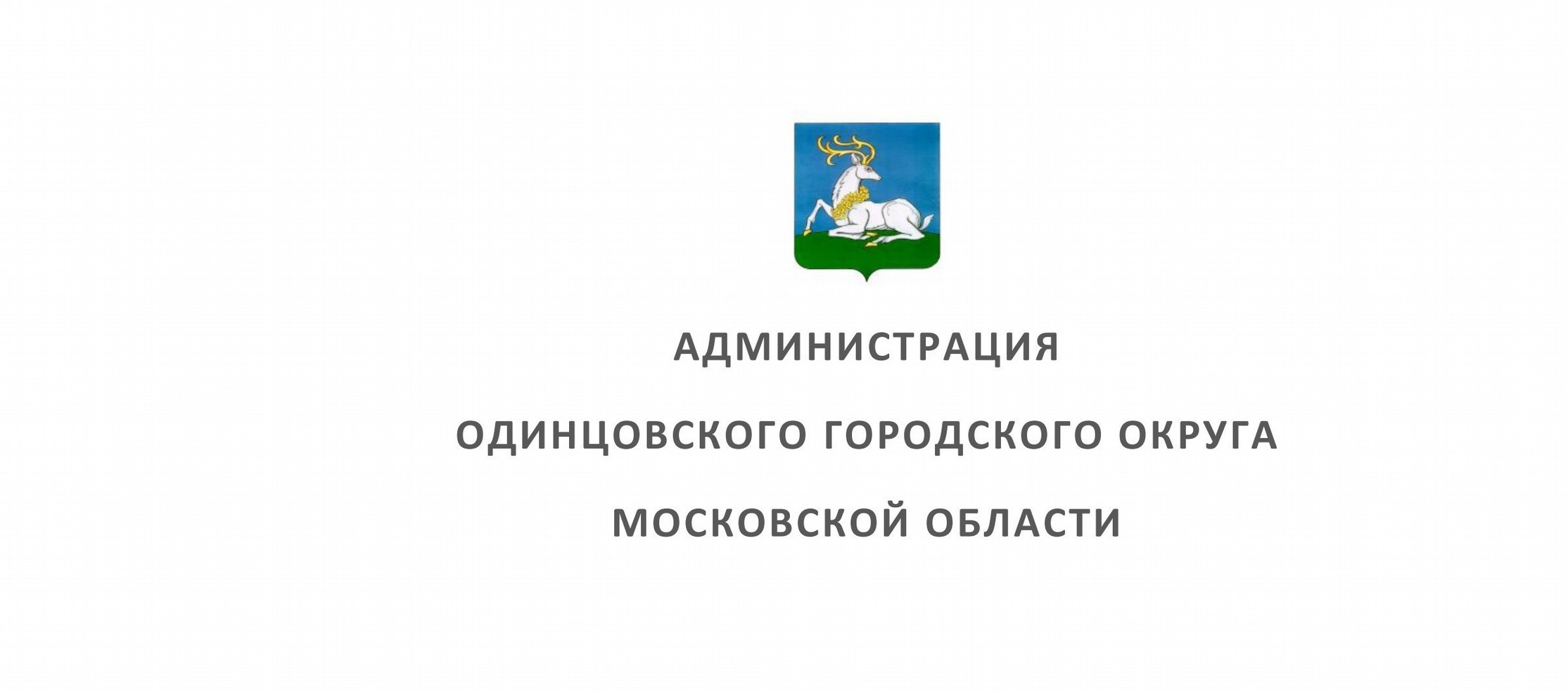 ПОСТАНОВЛЕНИЕ от 30.05.2022 № 2212об установлении публичного сервитута в порядке главы V.7. Земельного кодекса Российской Федерации по адресу (местоположение): Московская область, Одинцовский городской округ, в районе дер. Мамоново, СНТ «Имени 40 лет Октября» в пользу Акционерного общества «Мособлгаз» в целях размещения линейного объекта - Газопровод низкого давления Р≤5 кПа по адресу: Московская область, Одинцовский городской округ, в районе дер. Мамоново, СНТ «Имени 40 лет Октября», до границ земельного уч. 22 для выполнения мероприятий по договору от 10.07.2021   №   03/281-КЗ710-21   оподключении	(технологическом присоединении) объектов капитального строительства к сети газораспределенияВ соответствии с Земельным кодексом Российской Федерации, Федеральным законом от 06.10.2003 № 131-ФЗ «Об общих принципах организации местного самоуправления в Российской Федерации», Законом Московской области № 23/96-ОЗ«О регулировании земельных отношений в Московской области», руководствуясь Уставом Одинцовского городского округа, учитывая ходатайство Акционерного общества «Мособлгаз» (ОГРН: 1175024034734, ИНН: 5032292612) от 14.04.2022 № P001-8312869498-58358236,ПОСТАНОВЛЯЮ:Установить публичный сервитут на срок 120 месяцев в отношении части земельного участка с кадастровым номером 50:20:0010316:286, в пользу Акционерного общества «Мособлгаз», в целях размещения линейного объекта - Газопровод низкого давления Р≤5 кПа по адресу: Московская область, Одинцовский городской округ, в районе дер. Мамоново, СНТ «Имени 40 лет Октября», до границ земельного уч. 22 для выполнения мероприятий по договору от 10.07.2021 № 03/281-КЗ710-21 о подключении (технологическом присоединении) объектов капитального строительства к сети газораспределения, в границах в соответствии с приложением к настоящему Постановлению.Срок, в течение которого использование части земельного участка, указанного в абзаце 1 пункта 1 настоящего постановления и (или) расположенных на них объектов недвижимого имущества в соответствии с их разрешенным использованием будет невозможно или существенно затруднено (при возникновении таких обстоятельств) в связи с осуществлением сервитута: 3 месяца. Подключение (технологическое присоединение) объекта капитального строительства к сетям инженерно-технического обеспечения осуществляется в соответствии с Договором № 03/281-К3710-21 от 10.07.2021, заключенным между Акционерным обществом«Мособлгаз» и Гурба Алексеем Федоровичем. Порядок установления зон с особыми условиями использования территорий и содержание ограничений прав на земельные участки в границах	таких	зон,		в		целях	размещения		газораспределительных	сетей	определен Постановлением Правительства Российской Федерации от 20.11.2000 № 878 «Об утверждении Правил					охраны					газораспределительных					 сетей». Порядок установления зон с особыми условиями использования территорий и содержание ограничений прав на земельные участки в границах таких зон, в целях размещения		газораспределительных	сетей		определен	Постановлением	Правительства Российской	Федерации	от	20.11.2000	№			878	«Об		утверждении		Правил	охраны газораспределительных																			 сетей».Акционерному обществу «Мособлгаз» - привести часть земельного участка, указанного в абзаце 1 пункта 1 настоящего постановления в состояние, пригодное для использования в соответствии с видом разрешенного использования, в срок не позднее чем 3 месяца после завершения деятельности, для осуществления которой установлен публичный сервитут; - направить в Администрацию Одинцовского городского округа Московской области подготовленные в соответствии с приложением	к настоящему Постановлению сведения о границах публичного сервитута в электронном виде в формате XML в течении трех рабочих дней с момента принятия настоящего Постановления.Администрации в течение 5 рабочих дней направить копию настоящего Постановления в Управление Федеральной службы государственной регистрации, кадастра и картографии по Московской области для внесения сведений об установлении публичного сервитута в отношении земельных участков, указанных в пункте 1 настоящего Постановления, в Единый государственный реестр недвижимости.Администрации в течение 5 рабочих дней опубликовать настоящее Постановление (без приложений) в официальных средствах массовой информации Одинцовского городского округа Московской области и разместить на официальном информационном сайте администрации - http://www.odin.ru. в течение 5 рабочих дней направить копию настоящего Постановления правообладателям земельных участков, вотношении которых принято решение об установлении публичного сервитута. в течение 5 рабочих дней направить копию настоящего Постановления правообладателям земельных участков, в отношении которых принято решение об установлении публичного сервитута.Комитету по управлению муниципальным имуществом Администрации Одинцовского городского округа Московской области в течение 5 рабочих дней направить обладателю публичного сервитута копию настоящего Постановления, сведения о лицах, являющихся правообладателями земельных участков, сведения о лицах, подавших заявления об учете их прав (обременений прав) на земельные участки, способах связи с ними, копии документов, подтверждающих права указанных лиц на земельные участки.Контроль за выполнением настоящего Постановления возложить на заместителя Главы Администрации – начальника Управления правового обеспечения Администрации Одинцовского городского округа Тесля А.А.Глава Одинцовского городского округаА.Р. Иванов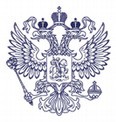 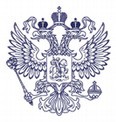 ОПИСАНИЕ МЕСТОПОЛОЖЕНИЯ ГРАНИЦПубличный сервитут с целью размещения линейного объекта "Газопровод низкого давления Р≤5 кПа по адресу: Московская область, Одинцовский городской округ, в районе дер. Мамоново, СНТ «Имени 40 лет Октября», до границ земельного уч. 22".Срок установления: 10 лет(наименование объекта местоположение границ, которого описано (далее - объект)Раздел 1Раздел 2Раздел 3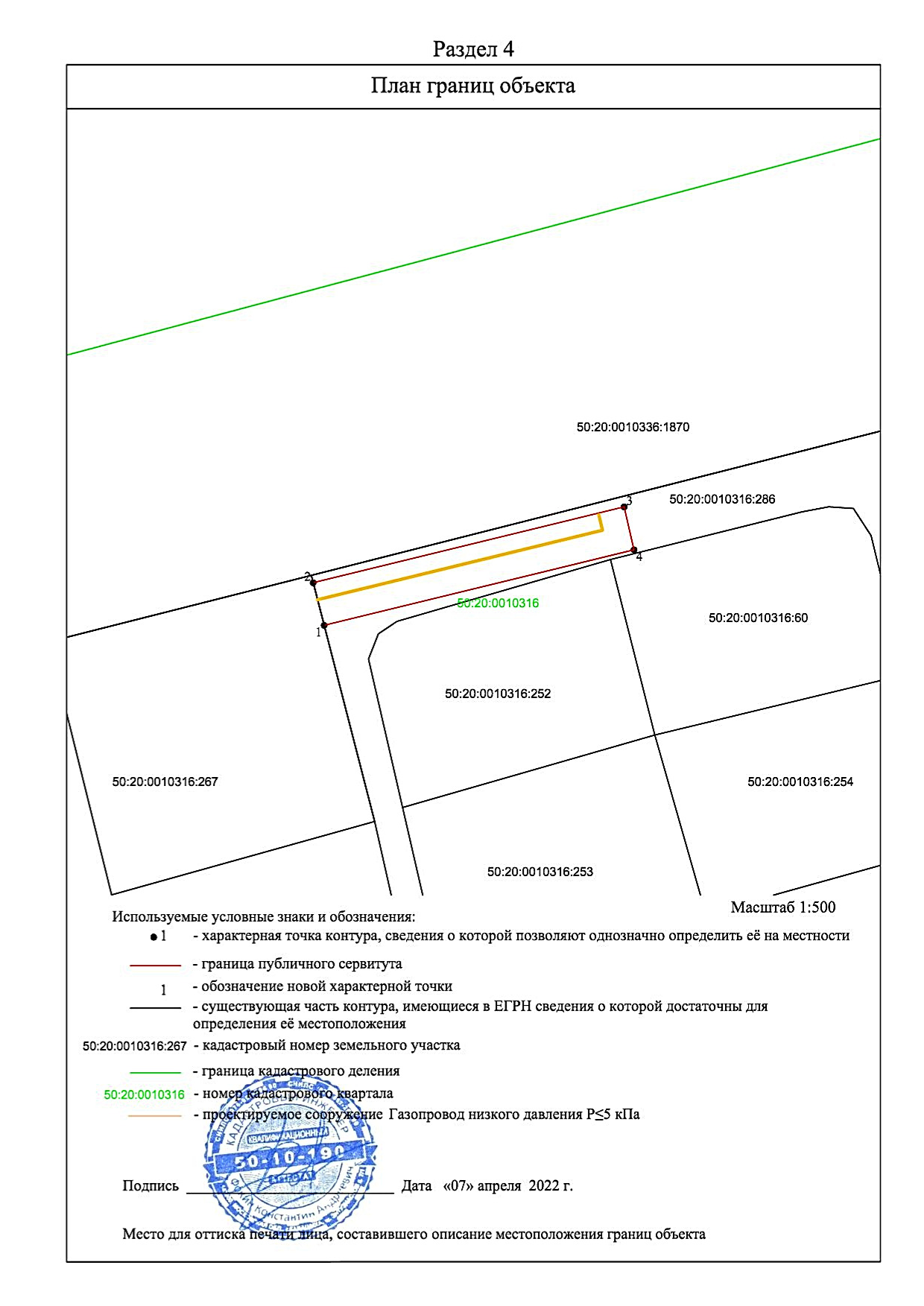 Сведения об объектеСведения об объектеСведения об объекте№ п/пХарактеристики объектаОписание характеристик1231Местоположение объектаМосковская область, Одинцовский городской округ2Площадь объекта ± величина погрешности определения площади(P ± Дельта P)182кв.м. ± 5кв.м.3Иные характеристики объектаВид зоны: Публичный сервитут Номер зоны: 1Содержание ограничений: Публичный сервитут с целью размещения линейного объекта "Газопровод низкого давления Р?5 кПа по адресу: Московская область, Одинцовский городской округ, в районе дер. Мамоново, СНТ «Имени 40 лет Октября», до границ земельного уч. 22".Срок установления:10 летСведения о местоположении границ объектаСведения о местоположении границ объектаСведения о местоположении границ объектаСведения о местоположении границ объектаСведения о местоположении границ объектаСведения о местоположении границ объекта1. Система координат МСК-50, зона 21. Система координат МСК-50, зона 21. Система координат МСК-50, зона 21. Система координат МСК-50, зона 21. Система координат МСК-50, зона 21. Система координат МСК-50, зона 22. Сведения о характерных точках границ объекта2. Сведения о характерных точках границ объекта2. Сведения о характерных точках границ объекта2. Сведения о характерных точках границ объекта2. Сведения о характерных точках границ объекта2. Сведения о характерных точках границ объектаСредняяОбозначе ние характер ных точекграницКоординаты, мКоординаты, мМетод определения координат характерной точкиквадратичес кая погрешность положения характернойточки (Мt),Описание обозначения точки на местности (при наличии)Обозначе ние характер ных точекграницXYМетод определения координат характерной точкиквадратичес кая погрешность положения характернойточки (Мt),Описание обозначения точки на местности (при наличии)м1234561462376,432176126,85Аналитический метод0,10Отсутствует2462381,272176125,60Аналитический метод0,10Отсутствует3462389,882176160,94Аналитический метод0,10Отсутствует4462385,002176162,06Аналитический метод0,10Отсутствует1462376,432176126,85Аналитический метод0,10Отсутствует3. Сведения о характерных точках части (частей) границы объекта3. Сведения о характерных точках части (частей) границы объекта3. Сведения о характерных точках части (частей) границы объекта3. Сведения о характерных точках части (частей) границы объекта3. Сведения о характерных точках части (частей) границы объекта3. Сведения о характерных точках части (частей) границы объектаОбозначеСредняя квадратичес кая погрешность положения характерной точки (Мt),мние характер ных точекчастиКоординаты, мКоординаты, мМетод определения координат характерной точкиСредняя квадратичес кая погрешность положения характерной точки (Мt),мОписание обозначения точки на местности (при наличии)ние характер ных точекчастиXYМетод определения координат характерной точкиСредняя квадратичес кая погрешность положения характерной точки (Мt),мОписание обозначения точки на местности (при наличии)границыСредняя квадратичес кая погрешность положения характерной точки (Мt),м123456Часть № -Часть № -Часть № -Часть № -Часть № -Часть № -------Сведения о местоположении измененных (уточненных) границ объектаСведения о местоположении измененных (уточненных) границ объектаСведения о местоположении измененных (уточненных) границ объектаСведения о местоположении измененных (уточненных) границ объектаСведения о местоположении измененных (уточненных) границ объектаСведения о местоположении измененных (уточненных) границ объектаСведения о местоположении измененных (уточненных) границ объектаСведения о местоположении измененных (уточненных) границ объекта1. Система координат1. Система координатМСК-502. Сведения о характерных точках границ объекта2. Сведения о характерных точках границ объекта2. Сведения о характерных точках границ объекта2. Сведения о характерных точках границ объекта2. Сведения о характерных точках границ объекта2. Сведения о характерных точках границ объекта2. Сведения о характерных точках границ объекта2. Сведения о характерных точках границ объектаОбозначеСуществующиеСуществующиеИзмененные (уточненные)Измененные (уточненные)Метод определения координат характерной точкиСредняя квадратичесОписание обозначения точки на местности (при наличии)ниекоординаты, мкоординаты, мкоординаты, мкоординаты, мМетод определения координат характерной точкикаяОписание обозначения точки на местности (при наличии)характерМетод определения координат характерной точкипогрешностьОписание обозначения точки на местности (при наличии)ныхМетод определения координат характерной точкиположенияОписание обозначения точки на местности (при наличии)точекграницXYXYМетод определения координат характерной точкихарактернойточки (Мt),Описание обозначения точки на местности (при наличии)Метод определения координат характерной точкимОписание обозначения точки на местности (при наличии)12345678--------3. Сведения о характерных точках части (частей) границы объекта3. Сведения о характерных точках части (частей) границы объекта3. Сведения о характерных точках части (частей) границы объекта3. Сведения о характерных точках части (частей) границы объекта3. Сведения о характерных точках части (частей) границы объекта3. Сведения о характерных точках части (частей) границы объекта3. Сведения о характерных точках части (частей) границы объекта3. Сведения о характерных точках части (частей) границы объектаЧасть № -Часть № -Часть № -Часть № -Часть № -Часть № -Часть № -Часть № -ОбозначеСуществующиеСуществующиеИзмененные (уточненные)Измененные (уточненные)Метод определения координат характерной точкиСредняя квадратичесОписание обозначения точки на местности (при наличии)ниекоординаты, мкоординаты, мкоординаты, мкоординаты, мМетод определения координат характерной точкикаяОписание обозначения точки на местности (при наличии)характерМетод определения координат характерной точкипогрешностьОписание обозначения точки на местности (при наличии)ныхМетод определения координат характерной точкиположенияОписание обозначения точки на местности (при наличии)точекграницXYXYМетод определения координат характерной точкихарактернойточки (Мt),Описание обозначения точки на местности (при наличии)Метод определения координат характерной точкимОписание обозначения точки на местности (при наличии)12345678--------ПрохождениеграницыПрохождениеграницыОписание прохождения границыот точкидо точкиОписание прохождения границы12312-23-34-41-